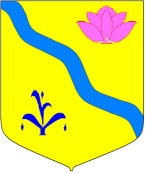 АДМИНИСТРАЦИЯ  КИРОВСКОГО МУНИЦИПАЛЬНОГО РАЙОНАРАСПОРЯЖЕНИЕ14.06.2019 г.                                 п. Кировский                                         № 156-рО порядке составления проекта  решения  Думы Кировского муниципального района о районном бюджете на очередной финансовый год и плановый периодВ соответствии с Бюджетным кодексом Российской Федерации, Федеральным законом от 06 октября 2003 года № 131-ФЗ «Об общих принципах организации местного самоуправления в Российской Федерации», на основании статьи 24 Устава Кировского муниципального района,  статьи 49 решения Думы Кировского муниципального района от 11 октября 2018 года № 155-НПА «Положение о бюджетном устройстве, бюджетном процессе и межбюджетных отношениях в Кировском муниципальном районе», в целях своевременного и качественного предоставления проекта решения о районном бюджете на очередной финансовый год и плановый период в Думу Кировского муниципального района.1. Главным администраторам доходов районного бюджета администрации Кировского муниципального района, органам местного самоуправления городских и сельских поселений и другим получателям средств  районного бюджета (далее – субъекты бюджетного планирования) ежегодно разрабатывать и представлять в финансовое управление администрации  Кировского муниципального района документы и материалы, обязательные для составления проекта решения Думы Кировского муниципального района о районном бюджете на очередной финансовый год и плановый период согласно приложениям № 1 и № 2 к настоящему распоряжению.2.Определить ответственными исполнителями:–Финансовое управление администрации Кировского муниципального района:а) за подготовку проекта решения Думы Кировского муниципального района о районном бюджете на очередной финансовый год и плановый период.–Отдел экономики, торговли  и предпринимательства администрации Кировского муниципального района: а) за подготовку прогноза социально-экономического развития Кировского муниципального района на очередной финансовый год и плановый период.3.Рекомендовать территориальным органам, федеральным органам исполнительной власти – главным администраторам доходов районного бюджета в соответствии со статьей 160.1 Бюджетного кодекса Российской Федерации ежегодно до 07 июля текущего финансового года и до 10 августа текущего финансового года (уточненные сведения) предоставлять в финансовое  управление администрации Кировского муниципального района информацию и расчеты по администрируемым налогам, сборам, платежам в районный бюджет, необходимые для разработки проекта  решения о районном бюджете на очередной финансовый год и плановый период:-Отделу статистической информации в Кировском районе – статистические данные  (перечень показателей) необходимые для разработки проекта районного бюджета на очередной финансовый год и формирования межбюджетных отношений согласно приложению № 3 к настоящему распоряжению;-Межрайонной инспекции Федеральной налоговой службы России № 7 по Приморскому краю – сведения согласно приложению № 4 к настоящему распоряжению. Указанные сведения подлежат уточнению до 10 августа текущего финансового года;- Межмуниципальному отделу МВД России «Лесозаводский» – данные об ожидаемых  поступлениях за текущий финансовый год и расчет прогнозируемых поступлений на очередной финансовый год и плановый период денежных взысканий (штрафов) и иных сумм в возмещение ущерба, зачисляемые в бюджет Кировского муниципального района (КБК 188 1 16 90050 05 0000 140, 188 1 16 43000 01 0000 140);-административной комиссии администрации Кировского муниципального района - данные об ожидаемых поступлениях за текущий финансовый год и расчет прогнозируемых поступлений на очередной финансовый год и плановый период денежных взысканий (штрафов) и иных сумм в возмещение ущерба, зачисляемые в бюджет Кировского муниципального района (КБК 951 1 16 90050 05 0000 140, 951 1 16 51030 02 0000 140, 951 116 51040 02 0000 140);-комиссии по делам несовершеннолетних администрации Кировского муниципального района – данные об ожидаемых поступлениях за текущий финансовый год и расчет прогнозируемых поступлений на очередной финансовый год и плановый период прочих поступлений от денежных взысканий (штрафов) и иных сумм в возмещение ущерба, зачисляемые в бюджет Кировского муниципального района (КБК 951 1 16 90050 05 0000 140).4.Финансовому управлению администрации Кировского муниципального района (Игнатова Ю.Н.):4.1.Ежегодно в срок до 01 августа текущего финансового года: -разрабатывать и утверждать методику планирования бюджетных ассигнований районного бюджета на очередной финансовый год;-доводить до субъектов бюджетного планирования предельные объемы бюджетных ассигнований на очередной финансовый год.4.2.Ежегодно в срок до 15 октября текущего финансового года представлять:-главе Кировского муниципального района – проект решения Думы Кировского муниципального района о районном бюджете на очередной финансовый год и плановый период с соответствующими приложениями и документами.5. Районной комиссии по рассмотрению проекта районного бюджета   Кировского муниципального района на очередной финансовый год ежегодно в срок до 15 августа текущего финансового года рассмотреть оценку эффективности реализации  муниципальных программ.6. Администрации Кировского муниципального района, Муниципальному казенному учреждению  «Центр обслуживания муниципальных образовательных учреждений», Муниципальному образовательному бюджетному учреждению дополнительного образования детей «Кировская детская школа искусств», Муниципальному образовательному бюджетному учреждению дополнительного образования детей «Горноключевская детская школа искусств», Муниципальному бюджетному учреждению «Культурно – Досуговый центр Кировского муниципального района»:6.1.Обеспечивать:-принятие  муниципальных  программ, предлагаемых к финансированию с очередного финансового года, до 01 августа текущего финансового года;-снижение в натуральном выражении объема потребления учреждениями воды, дизельного и иного топлива, мазута, тепловой энергии, электрической энергии, угля не менее чем  на три процента от уровня текущего года каждого из указанных ресурсов, при планировании бюджетных  ассигнований на очередной финансовый год и плановый период с направлением сложившейся экономии на другие мероприятия по обеспечению выполнения функций (оказание муниципальных услуг) соответствующих учреждений;-разработку и согласование с курирующим заместителем главы  администрации Кировского муниципального района планов мероприятий по повышению эффективности бюджетных расходов.6.2.Определять объем  бюджетных ассигнований в соответствии с методикой планирования бюджетных ассигнований районного бюджета на очередной финансовый год, утверждаемой финансовым  управлением администрации Кировского муниципального района.6.3.Учитывать в плановом периоде проекта решения о районном бюджете муниципального района нормативно-правовые акты Кировского муниципального района, принятые после 01 сентября текущего финансового года и влияющие на объемы доходов и бюджетов действующих расходных обязательств очередного финансового года.6.4.Не допускать в целях обеспечения сбалансированности районного бюджета принятие новых расходных обязательств, а также увеличения объема действующих расходных обязательств, не обеспеченных финансовыми ресурсами, при планировании бюджетных  ассигнований на очередной финансовый год.6.5.Представлять в финансовое управление  администрации Кировского муниципального района ежегодно в срок до 1 сентября текущего финансового года:-перечень действующих  муниципальных программ (с учетом проведенной оценки эффективности) и вновь принятых  муниципальных программ, предлагаемых к финансированию с очередного финансового года.7. Администрации Кировского муниципального района, Муниципальному казенному учреждению  «Центр обслуживания муниципальных образовательных учреждений», Муниципальному образовательному бюджетному учреждению дополнительного образования детей «Кировская детская школа искусств», Муниципальному образовательному бюджетному учреждению дополнительного образования детей «Горноключевская детская школа искусств», Муниципальному бюджетному учреждению «Культурно – Досуговый центр Кировского муниципального района», осуществляющие приносящую доход деятельность представлять в финансовое управление администрации Кировского муниципального района ежегодно в срок до 01 августа текущего финансового года сведения:-об объеме доходов от приносящей доход деятельности  по состоянию на 01 июля текущего финансового года.-об оценке объема доходов от приносящей доход деятельности на текущий финансовый год. -о прогнозе объема доходов от приносящей доход деятельности  на очередной финансовый год и плановый период.Сведения должны содержать распределение указанных доходов в разрезе классификации операций сектора государственного управления по расходам.8.Создать районную комиссию по рассмотрению проекта районного бюджета на 2020 год и плановый период 2021-2022 годы и утвердить состав согласно приложению № 5.9.Утвердить график рассмотрения  проекта бюджета на 2020 год и плановый период 2021-2022 годы по бюджетным учреждениям района, городским и сельским поселениям согласно приложению № 6 к настоящему распоряжению.10.Администрации Кировского муниципального района обеспечить представление в Думу Кировского муниципального района проект решения о районном бюджете на очередной финансовый год и плановый период с  приложением соответствующих документов, материалов в срок не позднее 01 ноября текущего финансового года.11.Считать утратившим силу распоряжение администрации Кировского муниципального района от 22.06.2018г. №170-р «О порядке составления проекта решения Думы Кировского муниципального района о районном бюджете на очередной финансовый год и плановый период».12.Контроль за исполнением настоящего распоряжения оставляю за собой.Глава Кировского муниципального района –глава администрации Кировского муниципального района     	                И.И. ВотяковПриложение №1                                                                                 к распоряжению администрации Кировского муниципального района от ___________№__________П Л А Нмероприятий по разработке документов и материалов, обязательных для составления  проекта решения Думы Кировского муниципального района о районном бюджете на очередной финансовый год и плановый периодПриложение №2                                                                                 к распоряжению администрации Кировского муниципального района от ___________№__________СВЕДЕНИЯ,представляемые субъектами бюджетного планирования - органами местного самоуправления муниципальных образований Приморского края для составления проекта закона Приморского края о краевом бюджете на очередной финансовый год и плановый период1. По налогу на имущество физических лиц:сведения об установлении ставок налога на текущий финансовый год на территории городских округов, поселений (в разрезе поселений) и на межселенной территории по следующей форме:сумму ожидаемых поступлений налога в текущем финансовом году в разрезе бюджетов городских округов,  муниципальных районов и поселений;данные о планируемых в очередном финансовом году и плановом периоде поступлениях налога в бюджеты городских округов, муниципальных районов и поселений.2. По налогу на имущество организаций:остаточную стоимость объектов жилищного фонда и инженерной инфраструктуры жилищно-коммунального комплекса, содержание которых финансируется за счет средств местных бюджетов, а также планируемую сумму налога по данным объектам на очередной финансовый год и плановый период;остаточную стоимость объектов социально-культурной сферы, образования, физической культуры и спорта, здравоохранения, социального обеспечения, содержание которых финансируется за счет средств местных бюджетов, а также планируемую сумму налога по данным объектам на очередной финансовый год и плановый период.3. По земельному налогу:количество плательщиков налога в разрезе юридических и физических лиц;сумму ожидаемых в текущем финансовом году поступлений налога в бюджеты городских округов, муниципальных районов и поселений в разрезе юридических и физических лиц;данные о планируемых в очередном финансовом году и плановом периоде поступлениях налога в бюджеты городских округов, муниципальных районов и поселений по юридическим и физическим лицам в разрезе категорий земель.4. По доходам от арендной платы за земельные участки и от продажи земельных участков:сумму ожидаемых в текущем финансовом году поступлений денежных средств в бюджеты городских округов, муниципальных районов и поселений (по каждому виду доходов); данные о планируемых в очередном финансовом году и плановом периоде поступлениях денежных средств в бюджеты городских округов, муниципальных районов и поселений (по каждому виду доходов);сумму задолженности на последнюю отчетную дату;информацию о предполагаемом повышении ставок за аренду земельных участков на очередной финансовый год и плановый период.количество плательщиков арендной платы за земельные участки в разрезе юридических и физических лиц. 5. По налогу на доходы физических лиц, акцизам на автомобильный бензин, прямогонный бензин, дизельное топливо, моторные масла для дизельных и (или) карбюраторных (инжекторных) двигателей, производимые на территории Российской Федерации, подлежащим зачислению в местный бюджет, налогу, взимаемому в связи с применением патентной системы налогообложения, единому сельскохозяйственному налогу, единому налогу на вмененный доход, государственной пошлине, штрафам, плате за негативное воздействие на окружающую среду, по части прибыли муниципальных унитарных предприятий, доходам от сдачи в аренду имущества, находящегося в оперативном управлении органов местного самоуправления, доходам от сдачи в аренду имущества, составляющего муниципальную казну, доходам от эксплуатации и использования имущества автомобильных дорог, находящихся в государственной и муниципальной собственности, прочим доходам от использования имущества и прав, находящихся в муниципальной собственности, доходам от реализации муниципального имущества, прочим неналоговым доходам, доходам от оказания платных услуг и компенсации затрат государства:сумму ожидаемых поступлений в текущем финансовом году в бюджеты городских округов, муниципальных районов и поселений (по каждому виду доходов);данные о планируемых в очередном финансовом году и плановом периоде поступлениях денежных средств в бюджеты городских округов, муниципальных районов и поселений (по каждому виду доходов);количество плательщиков по единому сельскохозяйственному налогу, единому налогу на вмененный доход в разрезе юридических и физических лиц;сумму задолженности на последнюю отчетную дату по доходам от сдачи в аренду имущества, находящегося в оперативном управлении органов местного самоуправления муниципальных образований Приморского края, доходам от сдачи в аренду имущества, составляющего муниципальную казну. Приложение №3      к распоряжению администрации Кировского муниципального района от ___________№__________ПЕРЕЧЕНЬпоказателей, необходимых для разработки проекта краевого бюджета на очередной финансовый год и плановый период и формирования межбюджетных отношений1. Оборот розничной торговли и общественного питания за отчетный финансовый год.2. Объем платных услуг, оказанных населению за отчетный финансовый год, в том числе по медицинским услугам.3. Численность работающих человек за отчетный финансовый год.4. Фонд   заработной   платы   за отчетный финансовый год.5. Среднемесячная заработная плата за отчетный финансовый год.6. Просроченная задолженность по заработной плате на последнюю отчетную дату.7. Распределение населения в разрезе муниципального района, городских и сельских поселений относительно уровней среднедушевого дохода.8. Проектировки основных характеристик сводного финансового баланса (отчет за отчетный финансовый год, оценка текущего финансового года, прогноз на очередной финансовый год и плановый период).округов, муниципальных районов Приморского края.9. Площадь муниципального жилищного фонда Кировского муниципального района и входящих в его состав поселений. 10. Численность детей до 18 лет, а также учащихся очной формы обучения до 24 лет в разрезе муниципального района, городских и сельских поселений.11. Численность населения старше трудоспособного возраста в разрезе муниципального района, городских и сельских поселений.12. Численность постоянного населения муниципального района, городских и сельских поселений (последние данные), в том числе городского и сельского.13. Численность населения, проживающего в мелких населенных пунктах (численностью менее 500 чел.), в разрезе муниципального района, городских и сельских поселений.14. Численность населения в возрасте от 0 до 17 лет (в том числе с разбивкой на возрастные категории от 0 до 6 лет и от 7 до 17 лет) в разрезе муниципального района, городских и сельских поселений. 15. Протяженность автомобильных дорог с твердым покрытием общего пользования районного и городского значения между населенными пунктами муниципального района.16. Протяженность автомобильных дорог местного значения, находящихся в собственности муниципального района за отчетный финансовый год.СВЕДЕНИЯ,рекомендуемые к предоставлению Управлением Федеральной налоговой службы по Приморскому краю в финансовое управление администрации Кировского муниципального района1. Размеры администрируемых налогов и сборов, поступающих в доход бюджетов Кировского муниципального района и входящих в его состав поселений, в разрезе источников: оценка текущего финансового года и прогноз поступлений на очередной финансовый год и плановый период с соответствующими обоснованиями и расчетами от налоговой базы.2. Расчет потерь (оценка в текущем и очередном финансовом году) консолидированного бюджета Кировского муниципального района и районного бюджета в связи с предоставляемыми налоговыми льготами в разрезе налогов и категорий налогоплательщиков, которым предоставлены налоговые льготы.3. Поступления дополнительных средств в бюджет Кировского муниципального района и бюджеты городских и сельских поселений на текущую дату и до конца текущего финансового года, а также прогноз поступлений на очередной финансовый год и плановый период в результате реструктуризации задолженности, проводимой в 1999 - 2003 годах, по видам налогов в разрезе муниципальных образований Приморского края.4. Суммы предоставляемых стандартных, имущественных, социальных и профессиональных вычетов, установленных статьями 218-221 части второй Налогового кодекса Российской Федерации за год, предшествующий отчетному финансовому году, в разрезе Кировского муниципального района и входящих в его состав городских и сельских поселений.5.  Сведения о количестве плательщиков (юридических и физических лиц), осуществляющих предпринимательскую деятельность, подлежащую налогообложению единым налогом на вмененный доход в разрезе видов деятельности в соответствии с главой 26.3 Налогового кодекса Российской Федерации.6. сведения о количестве выданных патентов на право применения патентной системы налогообложения в разрезе видов предпринимательской деятельности.7. Отчеты формы 5-МН «Отчет о налоговой базе и структуре 
начислений по местным налогам» и 5-ТН «Отчет о налоговой базе и структуре начислений по транспортному налогу» за отчетный налоговый период.Приложение №5 к распоряжению администрации Кировского муниципального района от ___________№__________СОСТАВрайонной комиссии по рассмотрению проекта районного бюджетана 2020 год и плановый период 2021-2022 гг.Приложение №6 к распоряжению администрации Кировского муниципального районаот_____________№____________ГРАФИК Рассмотрения проекта бюджета на 2020 год и плановый период 2021-2022  годов по бюджетным учреждениям№ п/пМероприятияОтветственный исполнительСрок исполнения1Разработка основных направлений бюджетной и налоговой политики на очередной финансовый год и плановый периодФинансовое управление администрации Кировского муниципального района до 01.08текущего финансового года2.Представление прогноза социально-экономического развития Кировского муниципального района на очередной финансовый и плановый период, согласованный с администрацией Кировского муниципального района и пояснительной запиской к немуОтдел экономики, торговли и предпринимательства Кировского муниципального районадо 01.08текущего финансового года3.Представление итогов проведения инвентаризации расходных обязательств, планируемых мероприятий по сокращению расходной части районного бюджета на очередной финансовый год  и плановый период.Администрация Кировского муниципального района, МКУ «ЦОМОУ», МБУ КДЦ КМР, КДШИ, ГДШИ, ФУ администрации КМРдо 15.08.текущего финансового года4.Проведение оценки эффективности реализации  муниципальных программ.Отдел экономики, торговли и предпринимательства Кировского муниципального районаДо 01.08. текущего финансового года5.Представление информации об уточнении объемов бюджетных ассигнований на очередной финансовый год на реализацию муниципальных  программ или о досрочном прекращении их реализации по итогам рассмотрения доклада о ходе реализации муниципальных  программ за отчетный финансовый год и плановый период Администрация Кировского муниципального района, МКУ «ЦОМОУ», МБУ КДЦ КМР, КДШИ, ГДШИдо 01.09.текущего финансового года7.Представление предварительных итогов социально-экономического развития Кировского муниципального района за истекший период текущего финансового года и ожидаемых итогов социально-экономического развития Кировского муниципального района за текущий финансовый годОтдел экономики, торговли и предпринимательства Кировского муниципального районадо 01.08.текущего финансового года8.Представление ф. 2-П «Основные  показатели, представляемые для разработки прогноза социально-экономического развития Российской Федерации  на очередной финансовый год и  плановый период »Отдел экономики, торговли и предпринимательства Кировского муниципального районадо 01.08.текущего финансового года9.Представление сводных данных о крупнейших  предприятиях Кировского муниципального района по итогам отчетного финансового года в сравнении с финансовым годом, предшествующим отчетному финансовому году (наименование предприятия, адрес, количество работающих, среднемесячная начисленная заработная плата, доход (объем продаж), размер перечисленных налогов всего, в том числе в консолидированный бюджет Кировского муниципального района) Отдел экономики, торговли и предпринимательства Кировского муниципального районадо 01.08.текущего   финансового года10.Представление данных о фонде оплаты труда, численности и средней заработной плате работающих за отчетный финансовый год, оценка текущего финансового года, прогноз на очередной финансовый год по муниципальному району и входящих в его состав городских и сельских поселений районаОтдел экономики, торговли и предпринимательства Кировского муниципального районадо 01.08.текущего финансового года11.Представление перечня приоритетных отраслей экономики Кировского муниципального районаОтдел экономики, торговли и предпринимательства Кировского муниципального районадо 01.08.текущего финансового года12.Представление сведений на очередной финансовый год и плановый период согласно приложения №2городские и сельские поселения районаДо 07.07 текущего финансового года, до 01.08 с расчетами уточненные данные13.Представление сведений по налогу на имущество организаций:-остаточную стоимость объектов жилищного фонда и инженерной инфраструктуры жилищно-коммунального комплекса, содержание которых финансируется за счет средств местного бюджета, а также планируемую  сумму налога по данным объектам на очередной финансовый год и плановый период;-остаточную стоимость объектов социально-культурной сферы, образования, физической культуры и спорта,  социального обеспечения, содержание которых финансируется за счет средств местного бюджета, а также планируемую сумму налогу по данным объектам на очередной финансовый год и плановый период.Администрация КМР, ФУ администрации КМР, МКУ «ЦОМОУ», МБУ КДЦ КМР, КДШИ, ГДШИ, МОБУ ДОД «ДЮСШ» Патриот», КСК, Дума КМРДо 07.07 текущего финансового года14.Представление оценки текущего финансового года, расчетов поступлений налоговых и неналоговых доходов районного бюджета в очередном финансовом году и плановом периоде (по администрируемым источникам) в соответствии с бюджетной классификацией Российской Федерации, информации о плательщиках, задолженности по администрируемым поступлениям на последнюю отчетную датуглавные администраторы доходовдо 07.07, до 01.08 (уточненные данные)текущего финансового года15.Представление сведений о доходах, полученных от платы за негативное воздействие на окружающую среду (оценка текущего финансового года и прогноз на очередной финансовый год и плановый период)отдел жизнеобеспечения администрации Кировского муниципального районаДо 07.07, до 01.08 (уточненные данные) текущего финансового года16.Представление сведений о перечислении единого сельскохозяйственного налога в разрезе плательщиков (оценка текущего финансового года и прогноз на очередной финансовый год и плановый период)отдел жизнеобеспечения администрации Кировского муниципального районаДо 07.07, до 01.08 (уточненные данные) текущего финансового года17.Представление оценки текущего финансового года, прогноза поступлений на очередной финансовый год и плановый период:- доходов от аренды имущества и возмещения эксплуатационных расходов;- доходов от аренды и продажи земельных участков, муниципальная собственность на которые не разграничена в разрезе поселений;Представление информации о количестве плательщиков, количестве земельных участков. Согласование расчетов с финансовым управлением администрации Кировского муниципального районаУправление муниципальной собственности, архитектуры и правовой экспертизыдо 07.07текущего финансового года;согласованные расчетыдо 01.08.текущего финансового года18.Представление оценки текущего финансового года, прогноза поступлений на очередной финансовый год и плановый период:- госпошлины за выдачу разрешения на установку рекламных конструкций-доходов от заключения договоров на установку и эксплуатацию рекламных конструкций- доходов от продажи муниципального имущества-прочих неналоговых доходовПредставление информации о количестве заключенных договоров, перечень муниципальных рекламных мест, имеющейся задолженности по состоянию на 01 июля текущего финансового года, сведения об объектах планируемых реализовать в очередном и плановом периоде.согласование расчетов с финансовым управлением администрации Кировского муниципального районаУправление муниципальной собственности, архитектуры и правовой экспертизыдо 07.07текущего финансового года;согласованные расчетыдо 01.08.текущего финансового года19.Представление:     проекта программы приватизации муниципального имущества Кировского муниципального района на очередной финансовый год;     информации о муниципальном жилом фонде;     полный реестр муниципальной недвижимости;     перечень муниципальных унитарных предприятий, планы их финансово-хозяйственной деятельности на   текущий финансовый год и предложения о размерах части прибыли, остающейся в их распоряжении после уплаты налогов и иных обязательных платежей, перечисляемый в бюджет в очередном финансовом году Управление муниципальной собственности, архитектуры и правовой экспертизыдо 01.08.текущего финансового года20.Представление оценки текущего финансового года, прогноза поступлений на очередной финансовый год и плановый период:- доходов от платных услуг-доходов от аренды имущества, переданного в оперативное управление казенным учреждениямМКУ «ЦОМОУ»до 07.07текущего финансового года;согласованные расчетыдо 01.08.текущего финансового года21.Рассмотрение реестров расходных обязательств, представленных субъектами бюджетного планирования и использованных для свода планового реестра расходных обязательств Кировского муниципального района, с направлением им предельных объектов бюджетных ассигнований на очередной финансовый год и плановый период.ФУ администрации Кировского муниципального районадо 15.08.текущего финансового года22.Представление  утвержденных главой Кировского муниципального района  лимиты потребления электрической энергии; тепловой энергии; водоснабжения для отопления твердым топливом бюджетных учрежденийотдел жизнеобеспечения администрации Кировского муниципального районадо 01.08.текущего финансового года23.Проведение сверки исходных данных для расчета дотаций на выравнивание бюджетной обеспеченности городских и сельских поселений, входящих в состав Кировского муниципального района на очередной финансовый год и плановый периодФУ администрации Кировского муниципального районадо 01.08.текущего  финансового года24.Представление:    сводных смет для бюджетных учреждений, являющихся получателями бюджетных средств, с приложением перечня производственных показателей, нормативов расходов, используемых  при расчетах объемов бюджетных ассигнований (муниципальных заданий), распределение бюджетных средств, планируемых на мероприятия и муниципальные целевые (муниципальные долгосрочные целевые) программы по кодам классификации расходов бюджетов на очередной финансовый год;     информации о планируемых изменениях сети, штатов и  контингентов получателей бюджетных средств на очередной финансовый год  и плановый период.Администрация Кировского муниципального района, МКУ «ЦОМОУ», МБУ КДЦ КМР, КДШИ, ГДШИ до 15.08.текущего финансового года25.Представление штатных расписаний бюджетных учреждений на очередной финансовый годАдминистрация Кировского муниципального района, МКУ «ЦОМОУ», МБУ КДЦ КМР, КДШИ, ГДШИ до 15.08.текущего финансового года26.Представление распределения межбюджетных трансфертов по городским и сельским  поселениям Кировского муниципального района ФУ администрации Кировского муниципального районадо 15.09.текущего финансового года27.Представление  согласованных с курирующим заместителем главы администрации Кировского муниципального района объемов бюджетных ассигнований на очередной финансовый год и плановый период, распределенных по расходным обязательствамАдминистрация Кировского муниципального района, МКУ «ЦОМОУ», МБУ КДЦ КМР, КДШИ, ГДШИдо 01.09.текущего финансового года28. Предоставление итогов исполнения муниципальных заданий за отчетный финансовый год, оценки их ожидаемого исполнения на текущий финансовый год, проектов муниципальных заданий на очередной финансовый год и плановый периодАдминистрация Кировского муниципального района, МКУ «ЦОМОУ», МБУ КДЦ КМР, КДШИ, ГДШИДо 01.08. текущего финансового года.№п/пНаименование муниципального образованияПриморского краяУстановленная ставка налога по имуществу физических лиц стоимостьюУстановленная ставка налога по имуществу физических лиц стоимостьюУстановленная ставка налога по имуществу физических лиц стоимостью№п/пНаименование муниципального образованияПриморского краядо 300 тыс. рублейот 300 тыс. рублей до 
500 тыс. рублейсвыше 
500 тыс. рублей1.2.;Председатель комиссии:1. Вотяков И.И.Глава Кировского муниципального района – глава администрации Кировского муниципального районаЗаместитель председателя комиссии2. Журавский П.О.Первый заместитель главы администрации Кировского муниципального районаСекретарь комиссии3. Ситник М.В.Заместитель начальника финансового управления администрации Кировского муниципального района Члены комиссии 4.Тыщенко Л.А.Руководитель аппарата администрации Кировского муниципального района 5.Александрова Т.А. Начальник отдела экономики, торговли и предпринимательства администрации Кировского муниципального района6. Шелков И.А.Начальник управления муниципальной собственности, архитектуры и правовой экспертизы администрации Кировского муниципального района 7. Игнатова Ю.Н.Начальник финансового управления администрации Кировского муниципального района8.Довматенко О.К.Главный специалист отдела по формированию бюджета и исполнению бюджета финансового управления администрации Кировского муниципального районаНаименованиеДата Дума Кировского муниципального района 23.09.2019Контрольно-счетная комиссия Кировского муниципального района23.09.2019Финансовое управление администрации Кировского муниципального района23.09.2019Муниципальное образовательное бюджетное учреждение дополнительного образования «Кировская детская школа искусств»24.09.2019Муниципальное образовательное бюджетное учреждение дополнительного образования «Горноключевская  детская школа искусств»24.09.2019Муниципальное бюджетное образовательное учреждение дополнительного образования «ДЮСШ «Патриот»24.09.2019Муниципальное бюджетное учреждение «Культурно-досуговый  центр Кировского муниципального района»24.09.2019Администрация Кировского муниципального района 25.09.2019Муниципальное казенное учреждение «Центр обслуживания муниципальных образовательных учреждений25.09.2019Руновское сельское поселение26.09.2019Крыловское сельское поселение26.09.2019Хвищанское сельское поселение26.09.2019Горноключевское городское поселение 27.09.2019Кировское городское поселение27.09.2019Горненское сельское поселение27.09.2019